Согласно распоряжению Правительства Республики Саха (Якутия) от 05.04.2018 г. №366-р «Об организации и проведении месячника охраны труда в Республике Саха (Якутия)», в целях сокращения производственного травматизма, усиления работы по улучшению условий и охраны труда работников, пропаганды и информирования в области охраны труда:Ежегодно с 1 по 30 апреля проводить месячник охраны труда в муниципальном образовании «Ленский район».Утвердить Положение об организации и проведении ежегодного месячника охраны труда в муниципальном образовании «Ленский район» согласно приложению к настоящему распоряжению (далее – Положение).Рекомендовать главам муниципальных образований Ленского района обеспечить проведение месячника охраны труда на подведомственных территориях в соответствии с Положением.Рекомендовать руководителям предприятий и организаций всех форм собственности, осуществляющих свою деятельность на территории муниципального образования «Ленский район», разработать и провести мероприятия по охране труда в рамках месячника в ведомственных подразделениях в соответствии с Положением.Главному специалисту управления делами (Иванская Е.С.) опубликовать настоящее распоряжение в средствах массовой информации, разместить на официальном сайте муниципального образования «Ленский район». Контроль исполнения настоящего распоряжения оставляю за собой.ПОЛОЖЕНИЕоб организации и проведении ежегодного месячника охраны трудав муниципальном образовании «Ленский район»1. Общие положения1.1. Настоящее Положение об организации и проведении месячника охраны труда (далее - Положение) разработано в соответствии с Трудовым кодексом Российской Федерации, Законом Республики Саха (Якутия) «Об охране труда» (новая редакция), распоряжением Правительства Республики Саха (Якутия) от 05.04.2018 г. №336-р «Об организации и проведении месячника охраны труда в Республике Саха (Якутия)», а также другими нормативными актами Российской Федерации и Республики Саха (Якутия) в области охраны труда и устанавливает порядок организации и проведения месячника охраны труда в муниципальном образовании «Ленский район». 1.2. Проведение месячника охраны труда является составной частью системы управления охраной труда на территории муниципального образования «Ленский район».1.3. Мероприятия, изложенные в Положении, не являются исчерпывающими и могут дополняться органами местного самоуправления Ленского района, предприятиями и организациями.1.4. Координатором мероприятий месячника охраны труда является районная межведомственная комиссия по охране труда.2. Цель и задачи2.1. Целью месячника охраны труда является совершенствование работы по улучшению условий и охраны труда среди органов местного самоуправления и работодателей всех форм собственности.2.2. Задачи месячника охраны труда:2.2.1. Совершенствование безопасных условий труда работников;2.2.2. Повышение эффективности контроля за выполнением мероприятий по профилактике производственного травматизма, профессиональных заболеваний; 2.2.3. Улучшение взаимодействия на всех уровнях управления охраной труда;2.2.4. Улучшение условий и охраны труда, создание здоровых и безопасных условий труда работникам; 2.2.5. Совершенствование системы управления охраной труда, повышение культуры производства, усиление внимания к проблемам безопасности на производстве; 2.2.6. Улучшение информированности работников о существующих производственных рисках, способах защиты от них, повышение их сознательного отношения к собственной безопасности, а также за своевременным устранением недостатков и нарушений, которые могут стать причинами травм, профзаболеваний, аварий, пожаров; 2.2.7. Улучшение сотрудничества в работе по улучшению условий и охраны труда работодателей и работников, активизация в этих целях деятельности совместных комитетов (комиссий) по охране труда, уполномоченных (доверенных) лиц по охране труда профсоюзов или трудовых коллективов; 2.2.8. Извещение и распространение передового опыта работы по улучшению условий и охраны труда на предприятиях и в организациях, проведение семинаров, выставок, совещаний. 3. Рекомендации по проведению месячника охраны труда3.1. Месячник охраны труда проводится по двухуровневой схеме:3.1.1. Предприятия и организации всех форм собственности, осуществляющих деятельность на территории Ленского района;3.1.2. Органы местного самоуправления муниципальных образований Ленского района.3.2. Организации: 3.2.1. Проводят проверки состояния охраны труда в подразделениях и в целом по организации;3.2.2. Информируют работников о требованиях трудового законодательства в области охраны труда;3.2.3. Проводят смотры, конкурсы и другие мероприятия, направленные на популяризацию безопасного труда и повышение культуры охраны труда.3.3. Органы местного самоуправления:3.3.1. Обеспечивают методическое руководство подготовкой, организацией и проведением месячника охраны труда на подведомственной территории;3.3.2. Организуют и участвуют в работе совещаний по охране труда (днях охраны труда) с участием руководителей органов местного самоуправления, профсоюзов, органов надзора и контроля;3.3.3. Организуют проведение семинаров по актуальным вопросам охраны труда, выставок средств индивидуальной защиты и т.п.;3.3.4. Ведут разъяснительную работу по нормативным правовым актам в сфере охраны труда;3.3.5. Активизируют, планируют и координируют работу по организации обучения руководителей и специалистов по охране труда ведомственных организаций.3.4. Организационная работа по проведению месячника охраны труда возлагается:3.4.1. В организации - на работодателя совместно с профсоюзным или иным уполномоченным работниками представительным органом;3.4.2. В органах местного самоуправления - на главу или заместителя главы, курирующего вопросы охраны труда;3.5. Для организации и проведения месячника охраны труда принимается распорядительный документ об объявлении месячника охраны труда.Для наибольшего охвата работников профилактическими мероприятиями, учитывая специфику работы предприятий, осуществляющих свою деятельность вахтовым методом, по предложению районной межведомственной комиссии по охране труда срок проведения месячника для данных организаций может быть увеличен.3.6. В состав комиссии по проведению месячника охраны труда рекомендуется включать представителей администрации, служб охраны труда, профсоюза, уполномоченных от трудового коллектива. Комиссия составляет план проведения месячника с конкретными сроками исполнения мероприятий и ответственными лицами, доводит его до сведения работников и информирует их о порядке проведения месячника охраны труда.В муниципальном образовании «Ленский район» комиссией по проведению месячника охраны труда является районная межведомственная комиссия по охране труда, утвержденная в установленном порядке.3.7. В соответствии с утвержденным планом комиссия организует и(или) проводит:3.7.1. Обучение и проверку знаний работников по охране труда, проверки качества проведения инструктажей;3.7.2. «Круглые столы» по проблемам охраны труда, по вопросам трудовых прав работников (женщин, лиц моложе 18 лет);3.7.3. Дни открытых дверей по информированию работников о состоянии условий и охраны труда на их рабочих местах;3.7.4. Медицинские осмотры работников;3.7.5. Обсуждение вопросов реформы управления рисками и профилактики в сфере охраны труда;3.7.6. Взаимоперекрестные проверки состояния охраны труда между подразделениями;3.7.7. Рекомендуемый перечень вопросов для проведения целевых проверок: - организация обучения безопасным методам и приемам выполнения работ;- качество обучения и инструктажа работников по вопросам охраны труда;- проведение своевременного инструктажа работников по безопасности труда с оформлением в журналах регистрации инструктажей (проведение вводных инструктажей по охране труда при приеме на работу, первичных - на рабочем месте, повторных, внеплановых и целевых, оформление инструктажей), наличие утвержденных программ по видам инструктажей;- проведение инструктажа неэлектротехнического персонала перед присвоением I группы по электробезопасности;- наличие инструкций по охране труда, их соответствие утвержденному перечню инструкций по профессиям и видам работ;- наличие удостоверений установленной формы у руководителей, специалистов и работников организации о прохождении обучения и проверке знаний по охране труда, а также знаний правил, норм, и инструкций по безопасности при выполнении работ и на объектах, подконтрольных федеральным органам надзора в установленной сфере деятельности;- соблюдение работниками требований охраны труда, правил безопасности, производственных (технологических) инструкций;- механизация производственных процессов с целью ликвидации вредных и тяжелых условий труда;- выполнение мероприятий программ улучшения условий и охраны труда;- состояние работы по обеспечению общественного контроля за охраной труда, работы комиссий по охране труда;- выполнение мероприятий коллективных договоров (соглашения) по охране труда и улучшению условий труда;- обеспечение работников специальной одеждой, специальной обувью и другими средствами индивидуальной защиты, правильность их применения;- правильность предоставления молока и лечебно-профилактического питания;- специальная оценка условий труда;- соблюдение режимов труда и отдыха работников;- своевременность и полнота прохождения предварительных и периодических медицинских осмотров работников, занятых на работах с вредными и опасными факторами производственной среды и трудового процесса;- соблюдение порядка допуска к работам в зоне действия опасных производственных факторов (правильность оформления и выдачи нарядов-допусков на производство работ повышенной опасности. Полнота мер безопасности, указанных в наряде-допуске. Соблюдение порядка закрытия нарядов-допусков и сроков их хранения. Наличие и правильность учета работ, выполняемых по нарядам-допускам. Наличие утвержденных списков лиц, ответственных за безопасность работ, выполняемых по нарядам-допускам);- состояние производственных и вспомогательных зданий и сооружений, перекрытий, световых фонарей, правильности расположения и устройства входов, выходов, лестниц, переходов, ограждений и пр.;- состояние организации безопасного движения транспорта и персонала на территории организации, содержание рабочих мест, проходов и проездов и достаточность их освещения;- состояние ограждения территории организации, опасных зон;- наличия в требуемых местах предупредительных надписей, плакатов и знаков безопасности в помещениях и на территории;- наличие и качество соответствующих надписей и обозначений на всем установленном оборудовании;- учет, хранение, выдача, испытание слесарно-монтажного инструмента с изолирующими рукоятками;- осуществление производственного контроля за соблюдением требований промышленной безопасности при эксплуатации опасных производственных объектов;- соблюдение требований санитарных норм и правил безопасности труда при работе с источниками радиоактивного излучения и их хранение;- правильность и безопасность хранения и применения вредных, горючих и взрывоопасных веществ;- санитарное состояние помещений, в которых производятся работы с ртутью;- содержание и эксплуатация оборудования газового хозяйства, сосудов, работающих под давлением;- обслуживание грузоподъемных машин и механизмов, наличие приказов о назначении лиц, ответственных за исправное состояние, безопасную эксплуатацию грузоподъемных машин, съемных грузозахватных приспособлений и тары, безопасное производство работ по перемещению грузов кранами, своевременность проверки знаний у перечисленных выше лиц, крановщиков и стропальщиков;- соблюдение правил безопасности труда при эксплуатации механизмов (газосварочных генераторов, электросварочных аппаратов, подъемников, транспортеров, электротельферов, кран-балок, управляемых с пола, электрокаров, лебедок, автопогрузчиков, землеройных машин, компрессоров и т.д.);- проведение периодических осмотров и испытаний механизмов и агрегатов, неподконтрольных Ростехнадзору, ведения журналов учета периодических осмотров и испытаний;- наличие и исправность блокировочных и предохранительных устройств на оборудовании и механизмах;- безопасность проведения погрузочно-разгрузочных работ при транспортировании грузов всеми видами транспорта;- наличие перечня рабочих мест с загазованностью воздуха в рабочей зоне, контроль загазованности воздуха в рабочей зоне;- условия хранения реагентов (кислот, щелочей и т.п.).- выполнение правил безопасности труда при работе с реагентами;- наличие строительных проектов, технических паспортов на леса и подмости, устройство лесов и подмостей и выполнение мер по безопасной работе на них;- наличие приставных (деревянных, металлических) лестниц, стремянок, их учет, хранение, эксплуатация и испытание статистической нагрузкой;- состояние деревообрабатывающего и другого станочного оборудования, наличие приказов (указаний) о закреплении оборудования за ответственными лицами;- наличие и исправность ограждений у двигателей станков, приводных и натяжных станций конвейеров, вращающихся частей механизмов и т.п.- проведение предрейсовых медицинских осмотров водителей;- организация технического обслуживания автомобилей и прицепов перед выездом их в рейс и по возвращении с рейса;- проведение инструктажей водителей перед каждым выездом в дальний рейс;- состояние транспортных средств, предназначенных для перевозки людей;- соблюдение правил перевозки людей на грузовых автомобилях;- соблюдение режима труда и отдыха водителей;- правильность предоставления компенсаций работникам за работу с вредными и тяжелыми условиями труда;- выполнение предписаний органов государственного надзора и контроля, рекомендаций специалиста охраны труда МО «Ленский район» и представлений профсоюзных технических инспекторов по результатам обследования состояния условий и охраны труда;- устранение нарушений, выявленных при проведении предыдущих месячников охраны труда.3.7.8. В рамках проведения месячника подлежат обследованию:- закрепленное оборудование за ответственными лицами;- эффективность работы вентиляционных, осветительных и отопительных систем;- состояние зануления (заземления) электроустановок и оборудования;- состояние электросборок 380/220В в подразделениях и цехах, наличие надписей, схем, заземления корпусов машин и оборудования, замков для запирания дверей;- наличие в цехах стационарной электропроводки напряжением 12 - 42 В для присоединения ручных переносных электрических светильников;- наличие переносных трансформаторов для питания ручных переносных электрических светильников напряжением 12 - 42 В, их содержание, порядок выдачи, своевременное измерение сопротивления и испытание изоляции.- правильность и безопасность хранения и применения вредных, горючих и взрывоопасных веществ;- состояние и надежность всех ограждающих устройств на оборудовании, наличие ограждений около каналов, люков, ям и отверстий, проверка состояния полов, наличия настилов, подходов к рабочим местам, оборудованию, пусковым приборам;- правильность складирования приспособлений, инструментов, материалов, работоспособность устройств для их перемещения;- санитарное состояние и оборудование санитарно-бытовых помещений, душевых, гардеробных, комнат для отдыха персонала, помещений для приема пищи, сушки спецодежды, работа санитарно-гигиенических устройств;- наличие медицинских аптечек на рабочих местах и их содержимое;- обучение персонала оказанию первой помощи.3.7.9. Конкурсы среди подразделений организации на лучшее рабочее место, участок, цех, отдел, лучшее знание правил и инструкций по охране труда, на звание «Лучший специалист по охране труда» и другие;3.7.10. «Телефонные горячие линии» по вопросам охраны труда;3.7.11. Разъяснительная работа и пропаганда по охране труда с использованием средств массовой информации, радио, телевидения, плакатов, стендов, уголков по охране труда, видеофильмов;3.7.12.  Рассмотрение выполнения плана мероприятий, разработанного по итогам предыдущего месячника охраны труда;3.7.13. Дни охраны труда, совещания по охране труда и другие мероприятия по итогам работы, которых утверждаются мероприятия по устранению выявленных недостатков, и издается распорядительный документ руководителя организации, органа местного самоуправления, устанавливающий сроки и ответственных лиц за выполнение мероприятий по улучшению условий и охраны труда, определяется порядок их финансирования. 3.8. Итоги работы месячника по охране труда рекомендуется подводить:3.8.1. В организациях – на расширенном совещании руководителей служб и структурных подразделений;3.8.2. В органах местного самоуправления муниципальных образований - на совещаниях с участием:- руководителей и специалистов организаций, органов местного самоуправления;- председателей профсоюзных комитетов организаций, районных комитетов профсоюза;- представителей районных трехсторонних комиссий по регулированию социально-трудовых отношений;- лиц, ответственных за охрану труда в организациях;- специалистов служб охраны труда организаций;- уполномоченных (доверенных) лиц по охране труда профсоюзов;- представителей органов государственного надзора и контроля;- других должностных лиц.3.8.3. В муниципальном образовании «Ленский район» итоги месячника охраны труда подводятся на расширенном заседании районной межведомственной комиссии по охране труда с участием лиц, указанных в               п. 3.8.2 настоящего Положения.Итоги месячника охраны труда рассматриваются на коллегии при главе муниципального образования «Ленский район» и утверждаются постановлением главы.4. Заключительные положения4.1. Организации направляют в администрацию муниципального образования «Ленский 	район» ежегодно в срок до 5 мая отчёты о проведении месячника охраны труда по форме согласно приложению №1 к настоящему Положению, с подведением итогов работы по созданию здоровых и безопасных условий труда, повышению технологической и трудовой дисциплины, производительности труда, с указанием проведенных мероприятий по охране труда.4.2. Администрации муниципальных образований Ленского района направляют в администрацию муниципального образования «Ленский район» ежегодно в срок до 5 мая отчёты о проведении месячника охраны труда по форме согласно приложению №2 к настоящему Положению и пояснительной запиской с указанием проведенных мероприятий.4.3. Администрация муниципального образования «Ленский район» направляет в Министерство труда и социального развития Республики Саха (Якутия) ежегодно в срок до 15 мая сводную информацию по проведению месячника охраны труда с приложением итоговых документов.Приложение №1                                          к Положению об организации и проведении ежегодного месячника охраны труда в муниципальном образовании «Ленский район» Данные о проведении месячника охраны труда за 20___ годДолжность исполнителя    _______________    _______________________   _______________                                                        (подпись)                      (фамилия и инициалы)                    (дата)     Контактный телефон: ___________                                                                                    Приложение №2                                          к Положению об организации и проведении ежегодного месячника охраны труда в муниципальном образовании «Ленский район» Данные о проведении месячника охраны труда за 20___ годДолжность исполнителя    _______________    _______________________   _______________                                                               (подпись)                      (фамилия и инициалы)                         (дата)     Контактный телефон: ___________                                                 Муниципальное образование«ЛЕНСКИЙ РАЙОН»Республики Саха (Якутия)Муниципальное образование«ЛЕНСКИЙ РАЙОН»Республики Саха (Якутия)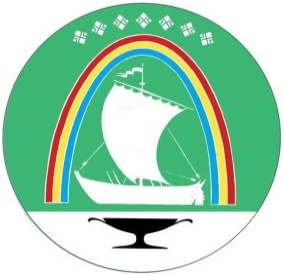 Саха Өрөспүүбүлүкэтин«ЛЕНСКЭЙ ОРОЙУОН» муниципальнайтэриллиитэ     РАСПОРЯЖЕНИЕ     РАСПОРЯЖЕНИЕ                          Дьаhал                          Дьаhал                          Дьаhал                г. Ленск                г. Ленск                             Ленскэй к                             Ленскэй к                             Ленскэй кот «01» __апреля__ 2024 года                            № ___01-04-656/4_____                 от «01» __апреля__ 2024 года                            № ___01-04-656/4_____                 от «01» __апреля__ 2024 года                            № ___01-04-656/4_____                 от «01» __апреля__ 2024 года                            № ___01-04-656/4_____                 от «01» __апреля__ 2024 года                            № ___01-04-656/4_____                 Об организации и проведении месячника охраны труда в муниципальном образовании «Ленский район»Глава                      А.В. ЧерепановПриложение                                          к распоряжению главы  от «____» _____________ 2024 г.№ ____________________Начальник управления производственного развития  И.А. Беляев№ п/пНаименование показателяЕдиница измеренияПоказатель1Наименование организации2Фамилия, имя, отчество руководителя организации3Фамилия, имя, отчество руководителя службы охраны труда (специалиста по охране труда)4Фамилия, имя, отчество председателя профкома5Наличие коллективного договорада/нет6Наличие комитета (комиссии) по охране трудада/нет7Фактическая численность работниковчеловек8Приказ (распоряжение) о проведении месячника охраны трудадата, номер приказа9Наличие плана мероприятий месячника охраны трудада/нет, при наличии приложить10Численность  работников, принявших участие в месячнике охраны трудачеловек11В ходе месячника по охране труда состоялось:*11.1совещанийединиц11.2круглых столовединиц11.3семинаровединиц11.4конкурсов и смотровединиц11.5Дней открытых дверей, консультаций и прочееединиц12Проведен итоговый день охраны труда в организациида/нет12.1количество человек, принявших участие в итоговом дне охраны труда человек13Количество рабочих мест, на которых проведена специальная оценка условий труда за период проведения месячника охраны трудаединиц14Количество рабочих мест, на которых улучшены условия труда по результатам специальной оценки условий труда за период проведения месячника охраны труда единиц15Количество рабочих мест, на которых проведены мероприятия по улучшению условий труда вне зависимости от результатов специальной оценки условий труда за период проведения месячника охраны трудаединиц16Общая численность работников, прошедших медицинский осмотр за период проведения месячника охраны трудачеловек17Проведено обучение по охране труда за период проведения месячника охраны трудада/нет17.1количество работников, прошедших обучение по охране труда за период проведения месячника охраны трудачеловек17.2в том числе в самой организациичеловек18Количество работников, прошедших обучение по оказанию первой помощи пострадавшим за период проведения месячника охраны трудачеловек18.1в том числе с привлечением сторонней организациичеловек19Разработано и утверждено локальных нормативных актов по охране труда во время месячника охраны трудаединиц19.1разработано и утверждено инструкций по охране труда во время месячника охран трудаединиц19.2пересмотрено инструкций по охране трудаединиц20Количество проведенных проверок во время месячника по охране трудаединиц20.1количество выявленных нарушений в ходе проверокединиц20.2количество устраненных нарушенийединиц21Направлено денежных средств во время месячника по охране труда, всего:тысяч рублей21.1в том числе,
на конкурсы и смотрытысяч рублей21.2на проведение специальной оценки условий трудатысяч рублей21.3на улучшение условий трудатысяч рублей21.4на медицинский осмотртысяч рублей21.5на обучение по охране труда и оказание первой помощи пострадавшимтысяч рублей21.6на оснащение уголков охраны труда (приобретение плакатов, знаков безопасности, манекенов и прочее)тысяч рублей21.7на приобретение средств индивидуальной защитытысяч рублей22Освещение в средствах массовой информации, всего:    единиц22.1в т.ч.: газетных статей                              единиц22.2телевизионных передач                                единиц22.3радиопередач                                         единиц22.4через сайт                                           единиц22.5другое                                               единиц23Количество мероприятий, проведенных в рамках месячника охраны трудаединиц№ п/пНаименование показателяЕдиница измеренияПоказатель1Наименование органа местного самоуправления2Количество предприятий, охваченных мероприятиями месячника охраны труда на территории МО        единиц3Общее количество человек, принявших участие в месячнике охраны трудаединиц4В ходе месячника по охране труда состоялось:**4.1совещанийединиц4.2круглых столовединиц4.3семинаровединиц4.4конкурсов и смотровединиц4.5Дней открытых дверей, консультаций и прочееединиц5Количество участников, приглашенных с органов исполнительной власти, органов контроля и надзора, профессиональных союзов, организаций, оказывающих услуги в области охраны труда (обучение, СОУТ), и других государственных учреждений на мероприятия, указанные в п.4человек6Количество проверок, проведенных во время месячника в рамках внутриведомственного контроляединиц6.1количество нарушений трудового законодательства, выявленных в ходе проверокединиц7Проведен итоговый день охраны труда да/нет7.1количество человек, принявших участие в итоговом дне охраны труда человек8Освещение в средствах массовой информации, всего:    единиц8.1в т.ч.: газетных статей                              единиц8.2телевизионных передач                                единиц8.3радиопередач                                         единиц8.4через сайт                                           единиц8.5другое                                               единиц9Количество мероприятий, проведенных в рамках месячника охраны трудаединиц